Sygnatura akt Kmp………..                                         …………..……………………………, ………………………….        	                                                                                                                     (miejscowość)                                  (data)	Komornik Sądowy przy Sądzie Rejonowym w Dębicy Adam CzerniakKancelaria Komornicza w Dębicyul. Kolejowa 30 B (II p.)39-200 DębicaWNIOSEK O WYDANIE ZAŚWIADCZENIAJa niżej podpisany/a w sprawie egzekucyjnej ………………………………., wnoszę o wydanie zaświadczenia:  bezskuteczności egzekucji świadczeń alimentacyjnych 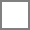 CELEM USTALENIA PRAWA DO ŚWIADCZEŃ Z FUNDUSZU ALIMENTACYJNEGO   bezskuteczności prowadzonego postępowania egzekucyjnego oraz o wysokości wyegzekwowanego świadczenia alimentacyjnego w roku ………………..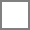 CELEM USTALENIA PRAWA DO ZALICZKI ALIMENTACYJNEJ  do Urzędu Gminy 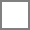 CELEM USTALENIA PRAWA DO ŚWIADCZEŃ RODZINNYCH do Urzędu Gminy 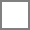 CELEM UZYSKANIA DODATKU MIESZKANIOWEGO inne …………………………………………………………………………………………........................……………………………………...………………………………………………………………………………………………………………………………………………..…………………………………………………………………………..(podpis wierzyciela)	